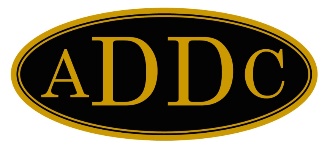 SEPTEMBER 2022The International Convention is now and makes sure you get your completed packet into ADDC for a great event coming up on September 20-24, 2022, in Washington, PA (Pittsburgh, PA area) at the DoubleTree Hotel.  Please check with your club President if you have not seen the email.  There is a great lineup of field trips, speakers, and seminars at the meeting.  It will be our first in-person convention since 2019.  Make sure you get your registration in early.  
We have a great lineup of field trips, speakers, and other activities for all.  It is time to enjoy the beginning of fall and I hope everyone has the opportunity to travel to the convention.Of course, if there is anything you need from me at any time, please do not hesitate to call my cell or send me an email. Let’s continue to work together to make 2022 one of the best years ever for the ADDC!Sincerely,Sam ThomasSam ThomasNE RD 2022